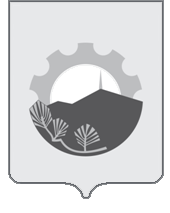 АДМИНИСТРАЦИЯ АРСЕНЬЕВСКОГО ГОРОДСКОГО ОКРУГА П О С Т А Н О В Л Е Н И ЕОб утверждении организационно-территориальной схемы проведения государственной итоговой аттестации по образовательным программам среднего общего образования на территории Арсеньевского городского округа в 2015 годуНа основании статей 47, 59 Федерального закона от 29 декабря 2012 года № 273-ФЗ «Об образовании в Российской Федерации», Порядка проведения государственной итоговой аттестации по образовательным программам среднего общего образования, утвержденного приказом Министерства образования и науки Российской Федерации от 26 декабря 2013 года № 1400,  Порядка аккредитации граждан в качестве общественных наблюдателей при проведении государственной итоговой аттестации по образовательным программам основного общего и среднего общего образования, всероссийской олимпиады школьников и олимпиад школьников, утвержденного приказом Министерства образования и науки Российской Федерации от 26 июня 2013 года № 491, приказом департамента образования и науки Приморского края от 16 февраля 2015 года № 154-а «Об утверждении организационно-территориальной схемы проведения государственной итоговой аттестации по образовательным программам среднего общего образования в Приморском крае в 2015 году», в целях организации и проведения государственной итоговой аттестации обучающихся, освоивших образовательные программы среднего общего образования на территории Арсеньевского городского округа в 2015 году, руководствуясь статьями 45,51 Устава Арсеньевского городского округа, администрация Арсеньевского городского округа ПОСТАНОВЛЯЕТ: Утвердить организационно-территориальную схему проведения государственной итоговой аттестации по образовательным программам среднего общего образования на территории Арсеньевского городского округа в 2015 году.Направить настоящее постановление для размещения на официальном сайте администрации Арсеньевского городского округа.Контроль за исполнением настоящего постановления возложить на заместителя главы администрации Арсеньевского городского округа Н.П. Пуха.Глава городского округа                                                                         А.А. ДронинОрганизационно-территориальная схема проведения государственной итоговой аттестации на территории Арсеньевского городского округа в 2015 году1. Общие положения1.1. Организационно-территориальная схема проведения государственной итоговой аттестации по образовательным программам среднего общего образования (далее – ГИА) на территории Арсеньевского городского округа (далее – Схема) разработана в соответствии Порядком проведения государственной итоговой аттестации по образовательным программам среднего общего образования, утвержденным приказом Министерства образования и науки Российской Федерации от 26 декабря 2013 года № 1400 (в ред. приказов Минобрнауки России от 08 апреля 2014 года № 291,от 15мая 2014 года № 529, от 05августа 2014 года № 923, от 16января 2015 № 9) (далее – Порядок), Постановлением Правительства Российской Федерации от 31 августа 2013 года № 755 «Об утверждении правил формирования и ведения федеральной информационной системы обеспечения проведения единого государственного экзамена и приема граждан в образовательные учреждения среднего профессионального образования и образовательные учреждения высшего профессионального образования и региональных информационных систем обеспечения проведения единого государственного экзамена», Порядком аккредитации граждан в качестве общественных наблюдателей при проведении государственной итоговой аттестации по образовательным программам основного общего и среднего общего образования, всероссийской олимпиады школьников и олимпиад школьников, утвержденным приказом Министерства образования и науки Российской Федерации от 26 июня 2013 года № 491, приказом департамента образования и науки Приморского края от 16 февраля 2015 года «Об утверждении организационно – территориальной схемы проведения государственной итоговой аттестации по образовательным программам среднего общего образования в Приморском крае в 2015 году».1.2. Настоящая Схема закрепляет перечень, полномочия и функции субъектов, принимающих участие в подготовке и проведении государственной итоговой аттестации, определяет технологическую модель подготовки, проведения и анализа результатов ГИА на территории Арсеньевского городского округа, позволяющую достигать решений текущих управленческих задач.1.3. Стратегическое планирование, организацию и нормативно-правовое сопровождение деятельности всех заинтересованных субъектов осуществляет управление образования администрации Арсеньевского городского округа.1.4. ГИА проводится:в форме единого государственного экзамена (далее – ЕГЭ) – для обучающихся образовательных организаций, в том числе иностранных граждан, лиц без гражданства, в том числе соотечественников за рубежом, беженцев и вынужденных переселенцев, освоивших образовательные программы среднего общего образования в очной, очно - заочной или заочной формах, а также для лиц, освоивших образовательные программы среднего общего образования в форме семейного образования или самообразования и допущенных в текущем году к ГИА;в форме государственного выпускного экзамена (далее – ГВЭ) с использованием тестов, тем, заданий, билетов – для обучающихся по образовательным программам среднего общего образования в специальных учебно-воспитательных учреждениях закрытого типа, а также в учреждениях, исполняющих наказание в виде лишения свободы, для обучающихся, получивших среднее общее образование в рамках освоения образовательных программ среднего профессионального образования, в том числе образовательных программ среднего профессионального образования, интегрированных с образовательными программами основного общего и среднего общего образования, для обучающихся с ограниченными возможностями здоровья, обучающихся детей – инвалидов и инвалидов, освоивших образовательные программы среднего общего образования, для обучающихся, освоивших в 2014 и 2015 годах образовательные программы среднего общего образования в образовательных организациях, расположенных на территориях Республики Крым и города федерального значения Севастополя.1.5. Участниками ГИА являются:обучающиеся, освоившие образовательные программы среднего общего образования, не имеющие академической задолженности, том числе за итоговое сочинение (изложение), и в полном объеме выполнившие учебный план или индивидуальный учебный план (имеющие годовые отметки по всем учебным предметам учебного плана за каждый год обучения по образовательной программе общего образования не ниже удовлетворительных) и допущенные к ГИА решением педагогического совета образовательной организации (далее – обучающиеся);обучающиеся, освоившие учебные предметы ранее. К ГИА допускаются обучающиеся X классов, имеющие годовые отметки не ниже удовлетворительных по всем учебным предметам учебного плана за предпоследний год обучения;обучающиеся, освоившие образовательную программу среднего общего образования в форме самообразования или семейного образования, либо обучавшиеся по не имеющей государственной аккредитации образовательной программе среднего общего образования, вправе пройти экстерном ГИА в организации, осуществляющей образовательную деятельность по имеющей государственную аккредитацию образовательной программе среднего общего образования, в формах, установленных Порядком. Указанные обучающиеся допускаются к ГИА при условии получения ими отметок не ниже удовлетворительных на промежуточной аттестации, в том числе за итоговое сочинение (изложение);лица, освоившие образовательные программы среднего общего образования в предыдущие годы и имеющие документ об образовании, подтверждающий получение среднего общего образования (или образовательные программы среднего (полного) общего образования - для лиц, получивших документ об образовании, подтверждающий получение среднего (полного) общего образования, до 1 сентября 2013 года), а также граждане, имеющие среднее общее образование, полученное в иностранных образовательных организациях (далее - выпускники прошлых лет), также сдают ЕГЭ, в том числе при наличии у них действующих результатов ЕГЭ прошлых лет.1.6. Организационно-территориальная схема проведения ГИА на территории Арсеньевского городского округа ежегодно утверждается постановлением администрации Арсеньевского городского округа.2. Организационные структуры2.1. Для организации проведения ГИА на территории Арсеньевского городского округа при участии:- управления образования администрации Арсеньевского городского округа;- образовательных организаций, осуществляющих образовательную деятельность по имеющих государственную аккредитацию образовательной программе среднего общего образования, в формах, устанавливаемых соответствующим Порядком;формируются следующие организационные структуры:1) управление образования администрации Арсеньевского городского округа (далее – Управление);2) пункты проведения экзаменов (далее – ППЭ);3) состав общественных наблюдателей за проведением ЕГЭ на территории Арсеньевского городского округа.2.2. Управление:обеспечивает подготовку и отбор специалистов, привлекаемых к проведению ГИА в соответствии с требованиями Порядка;по согласованию с департаментом образования и науки Приморского края определяет места регистрации на сдачу ЕГЭ, места расположения пунктов проведения экзаменов и распределение между ними обучающихся и выпускников прошлых лет, составы руководителей и организаторов ППЭ, технических специалистов и ассистентов для лиц, с ограниченными возможностями здоровья;обеспечивают информационную безопасность при хранении, использовании и передаче экзаменационных материалов, в том числе определяют места хранения экзаменационных материалов, лиц, имеющих к ним доступ, принимают меры по защите контрольно-измерительных материалов (далее – КИМ) от разглашения содержащейся в них информации;организует формирование и ведение региональных информационных систем обеспечения проведения ГИА обучающихся, освоивших основные образовательные программы среднего общего образования и внесение сведений в федеральную информационную систему в порядке, устанавливаемом Правительством Российской Федерации;организуют информирование обучающихся и их родителей (законных представителей), выпускников прошлых лет по вопросам организации и проведения ГИА через организации, осуществляющие образовательную деятельность, а также путем взаимодействия со средствами массовой информации, организации работы телефонов «горячей линии» и ведения раздела на сайте Управления.обеспечивают проведение ГИА в ППЭ в соответствии с требованиями Порядка;обеспечивают ознакомление обучающихся и выпускников прошлых лет с результатами ГИА по всем учебным предметам в устанавливаемые Порядком сроки;2.3. Для проведения ГИА на базе образовательных организаций Арсеньевского городского округа создаются ППЭ, которые осуществляют свою деятельность в соответствии с Порядком.На территории Арсеньевского городского округа ППЭ формируются:в основной период (май – июнь) – с количеством участников ЕГЭ в ППЭ не менее 15;Для проведения ГВЭ формирование ППЭ осуществляется с учетом особенностей психофизического развития, индивидуальных возможностей и состояния здоровья обучающихся с ограниченными возможностями здоровья или являющихся детьми-инвалидами или инвалидами.Руководители ППЭ проводят инструктаж организаторов ППЭ не позднее, чем за день до экзамена, на котором организаторы предупреждаются об ответственности за неукоснительное исполнение требований Порядка. Регистрационные листы инструктажа хранятся до 01 сентября текущего года в ППЭ. Организаторы, не прошедшие инструктаж, к проведению ГИА не допускаются.2.4. В целях организации контроля за ходом проведения ГИА на территории Арсеньевского городского округа организуется система общественного наблюдения.Порядок аккредитации определяется Положением об аккредитации граждан в качестве общественных наблюдателей при проведении ГИА, утвержденным департаментом образования и науки Приморского края. Допуск общественных наблюдателей в ППЭ осуществляется только при наличии у них документа, удостоверяющего личность, и удостоверения общественного наблюдателя.2.5. Для участия в ГИА лица, указанные в пункте 1.5. Схемы, подают заявление с указанием формы сдачи ГИА и перечня учебных предметов, по которым планируют сдавать ГИА в текущем году, в места регистрации для участия в ГИА в сроки, определенные Минобрнауки России.Обучающиеся подают заявление на участие в ГИА в образовательные организации, в которых они осваивали образовательные программы среднего общего образования или в образовательную организацию, в которую зачислены экстерном для прохождения ГИА.Выпускники прошлых лет подают заявление на сдачу ЕГЭ в управление. Выпускники прошлых лет, не прошедшие ГИА и не получившие документ государственного образца о среднем общем образовании, подают заявление для участия в ГИА в образовательные организации, в которых они были допущены в установленном порядке к ГИА.2.6. Организационное и технологическое обеспечение проведения ГИА в ППЭ осуществляет член ГЭК, назначенный  приказом департамента образования и науки Приморского края.2.6.1. Член ГЭК в ППЭ:предоставляет в Региональный центр обработки информации (далее – РЦОИ) необходимые отчеты;осуществляет доставку экзаменационных материалов из Управления Спецсвязи перед экзаменами или осуществляют печать КИМ в аудитории, в РЦОИ - после проведения экзамена;несет ответственность за сохранность экзаменационных материалов и обеспечение режима информационной безопасности. 2.6.2. Технический специалист в ППЭ, назначенный приказом департамента образования и науки Приморского края:осуществляет поддержку работоспособности сервера баз данных АИС «Параграф», АИС «Экзамен»;осуществляет организационно-методическое и технологическое сопровождение работ по вводу информации об участниках ГИА, ППЭ, аудиторном фонде ППЭ, лицах, привлекаемых к проведению ГИА;формирует необходимые отчеты по запросу члена ГЭК или РЦОИ;обеспечивает работу технологического оборудования в ППЭ;осуществляет организационно-методическое и технологическое сопровождение проведения ЕГЭ в ППЭ, расположенных в подведомственных образовательных организациях.3. Организация, информационно-технологическое и методическое обеспечение подготовки, проведения и анализа результатов ГИАОрганизацию, информационно-технологическое и методическое обеспечение подготовки, проведения и анализа результатов ГИА на территории Арсеньевского городского округа осуществляют:- управление;- образовательные организации.3.1. Управлениеопределяет места расположения ППЭ;определяет список лиц, привлекаемых к проведению ГИА на территории Арсеньевского городского округа;направляет в департамент образования и науки Приморского края для утверждения кандидатуры членов ГЭК и технических специалистов в ППЭ;организует работу по информированию выпускников, их родителей (законных представителей) о формах проведения ГИА, сроках и месте подачи заявлений об участии в ГИА, организации и проведении ГИА, в том числе по вопросам подачи и рассмотрения апелляций, о сборе сведений о лицах, участвующих в ГИА на добровольной основе, о порядке ознакомления с результатами ГИА;обеспечивает условия для проведения ГИА в ППЭ, организованных в подведомственных образовательных организациях;обеспечивает информационную безопасность при хранении, использовании и передаче экзаменационных материалов с момента получения в РЦОИ до выдачи их в день экзамена в ППЭ, принимают меры по защите КИМ от разглашения содержащейся в них информации;представляет заявки в РЦОИ на обучение лиц, привлекаемых к проведению ЕГЭ;представляет в департамент образования и науки Приморского края,  РЦОИ список членов ГЭК, список руководителей ППЭ для утверждения;представляет список организаторов в аудитории и вне аудитории, список лиц, желающих присутствовать при проведении ГИА в качестве общественных наблюдателей, соответственно для утверждения и аккредитации Департаментом;определяет транспортную схему доставки экзаменационных материалов от Управления Спецсвязи до ППЭ, от ППЭ до РЦОИ;утверждает порядок хранения экзаменационных материалов в образовательный организациях (далее – ОО) и ППЭ до начала экзаменов;обеспечивает специализированным аппаратно-программным комплексом для проведения печати КИМ в аудитории;направляет официальные протоколы с результатами ГИА в места регистрации участников ЕГЭ в сроки, установленные Порядком.проводит контроль готовности ППЭ к проведению ЕГЭ лицами, уполномоченными ГЭК;предоставляет в ГЭК и РЦОИ акты готовности ППЭ к проведению ЕГЭ по установленной форме. В период проведения ЕГЭ осуществляет:командирование:членов ГЭК в РЦОИ для получения и сдачи экзаменационных материалов для проведения ЕГЭ в соответствии с выбранной схемой;членов предметных комиссий (далее – ПК) для проверки открытой части С в сроки, установленные департаментом образования;организацию и обеспечение:доставки и сопровождения участников ЕГЭ к ППЭ, при необходимости финансирование проживания и питания выпускников, прибывших из других населенных пунктов;соблюдения прав учащихся при проведении ЕГЭ;безопасности условий проведения ЕГЭ;соблюдения технологических условий проведения ЕГЭ; получения экзаменационных материалов для проведения ЕГЭ в порядке, установленном департаментом образования.3.2. Образовательные организациииздают распорядительные акты по организации и проведению ГИА;направляют распорядительным актом своих работников в составы ГЭК, ПК, конфликтных комиссий (далее – КК), а также в составы руководителей и организаторов ППЭ, технических специалистов и ассистентов для лиц с ограниченными возможностями здоровья или являющихся детьми-инвалидами;информируют под роспись обучающихся и их родителей (законных представителей) о порядке, местах и сроках проведения ГИА, в том числе об основаниях для удаления с экзамена, изменения или аннулирования результатов ГИА, о ведении в ППЭ видеозаписи, результатах ГИА и порядке подачи и рассмотрения апелляций;в срок не позднее чем за две недели до начала ГИА выдают обучающимся, участвующим в ГИА, листовки с блок-схемами, которые определяют процедуру проведения ГИА и предупреждают о возможных последствиях при нарушении Порядка;осуществляют прием заявлений обучающихся на участие в ГИА;осуществляют сбор данных об участниках ГИА, лицах, привлекаемых к проведению ГИА. Своевременно передают информацию в РЦОИ в сроки, установленные уполномоченной организацией. Освобождают от основной работы педагогических работников, привлекаемых к организации и проведению ГИА в соответствии с действующим законодательством;закрепляют сопровождающих лиц (из числа педагогических работников, не обучающих предмету, по которому проводится экзамен) для участников ЕГЭ;передают незамедлительно апелляцию о несогласии с выставленными баллами, поданную участником ГИА, в КК.4. Пункт проведения экзаменовосуществляет подготовку помещений для проведения ЕГЭ;получает оперативную информацию, поступающую из РЦОИ;предоставляет информацию в РЦОИ о ходе подготовки к ЕГЭ;направляет сотрудников ППЭ на семинары и инструктаж по вопросам проведения ЕГЭ;информирует выпускников о порядке их явки в ППЭ.Во время проведения ЕГЭ обеспечивает соблюдение требований к проведению ЕГЭ:законность допуска в помещения ППЭ;соблюдение процедур приемки и сдачи документов ЕГЭ;надлежащее хранение материалов ЕГЭ;соблюдение процедур проведения ЕГЭ и подачи апелляций по процедуре;контроль за порядком в помещениях ППЭ.5. Общественные наблюдатели5.1. Институт общественных наблюдателей за проведением ЕГЭ на территории Арсеньевского городского округа создается для обеспечения информирования общественности о ходе проведения ЕГЭ и осуществления общественного наблюдения (контроля) за проведением ЕГЭ.В качестве общественных наблюдателей могут быть аккредитованы представители: средств массовой информации; родительских комитетов образовательных организаций; общественных объединений и организаций; государственных органов законодательной и исполнительной власти. Общественными наблюдателями не могут быть работники органов, осуществляющих управление в сфере образования и работники образовательных организаций.5.2. В сроки проведения ЕГЭ лица, аккредитованные в качестве общественных наблюдателей в ППЭ:осуществляют контроль за соблюдением процедуры проведения ЕГЭ;обеспечивают:информирование председателя ГЭК, руководителя ППЭ о результатах наблюдения;подготовку предложений по процедуре проведения ЕГЭ в письменной форме;оформление соответствующей формы;направление (при наличии замечаний) в Управление сообщения о замеченных нарушениях в организации проведения ЕГЭ в ППЭ в письменной форме в день проведения ЕГЭ по общеобразовательному предмету;присутствуют в аудиториях ППЭ при размещении экзаменующихся в аудитории, процедуре вскрытия пакетов с КИМ и распечатки КИМ в аудитории, инструктаже экзаменующихся по процедуре проведения экзамена, заполнении экзаменующимися бланков ответов, упаковке и отправке организаторами ППЭ пакетов с заполненными бланками ответов в РЦОИ;участвуют в служебном расследовании фактов, изложенных экзаменующимися в апелляции по процедуре проведения ЕГЭ в ППЭ (в день проведения ЕГЭ по общеобразовательному предмету), в случае их наличия, а также в работе КК Приморского края.6. Информирование граждан6.1. В целях информирования граждан о порядке проведения ГИА на официальном сайте Управления, образовательных организаций публикуется следующая информация:о сроках и местах регистрации для участия в написании итогового сочинения (для выпускников прошлых лет, обучающихся по образовательным программам среднего профессионального образования, а также обучающихся, получающих среднее общее образование в иностранных образовательных организациях) – не позднее чем за два месяца до дня проведения итогового сочинения (изложения);о сроках и местах подачи заявлений на сдачу ГИА, местах регистрации на сдачу ЕГЭ (для выпускников прошлых лет, обучающихся по образовательным программам среднего профессионального образования, а также обучающихся, получающих среднее общее образование в иностранных образовательных организациях) - не позднее чем за два месяца до завершения срока подачи заявления;о сроках проведения итогового сочинения (изложения), ГИА - не позднее чем за месяц  до завершения срока подачи заявления;о сроках, местах и порядке подачи и рассмотрения апелляций - не позднее чем за месяц до начала экзаменов;о сроках, местах и порядке информирования о результатах итогового сочинения (изложения), ГИА - не позднее чем за месяц до дня проведения итогового сочинения (изложения), начала экзаменов.7. Доставка и хранение экзаменационных материалов7.1. Экзаменационные материалы принимаются по накладной лицом, назначенным приказом департамента образования и науки Приморского края. 7.2. Передача материалов и документов ГИА поэтапно из одного органа/организационной структуры в другой осуществляется в соответствии  с методическими рекомендациями, утвержденными уполномоченной организацией.7.3. Выдача экзаменационных материалов ЕГЭ членам ГЭК осуществляется в Управлении Спецсвязи в соответствии с приказом департамента образования и науки Приморского края на основании акта приемки - передачи материалов и доверенности.Ответственность за соблюдение правил хранения и передачи экзаменационных материалов возлагается на  членов ГЭК, руководителей ППЭ.После передачи экзаменационных материалов ЕГЭ руководители ППЭ несут персональную ответственность за соблюдение мер информационной безопасности.7.4. По завершении экзамена экзаменационные материалы ЕГЭ членами ГЭК передаются в РЦОИ (по отдельному графику, согласно акту приемки-передачи материалов). С момента получения экзаменационных материалов у руководителя ППЭ и до момента передачи в РЦОИ персональную ответственность за соблюдение мер информационной безопасности несет член ГЭК.Использованные черновики хранятся в ППЭ в течение месяца после проведения экзамена; по истечении срока уничтожаются руководителем ППЭ.	_____________25 марта 2015 г.г.Арсеньев №223-паУТВЕРЖДЕНАпостановлением администрации Арсеньевского городского округаот «25» марта 2015г. № 223-па